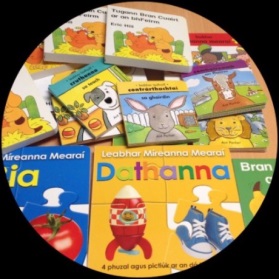 Comórtas Leabhar do NaíonraíTá na téarmaí agus coinníollacha léite agam.Foirm IontrálaFoirm IontrálaAinm an NaíonraSeoladh an NaíonraAinm an StiúrthóraSeoladh RíomhphoistUimhir TheileafóinCur Síos ar an nGrianghraf